                        Храм Святителя Николая 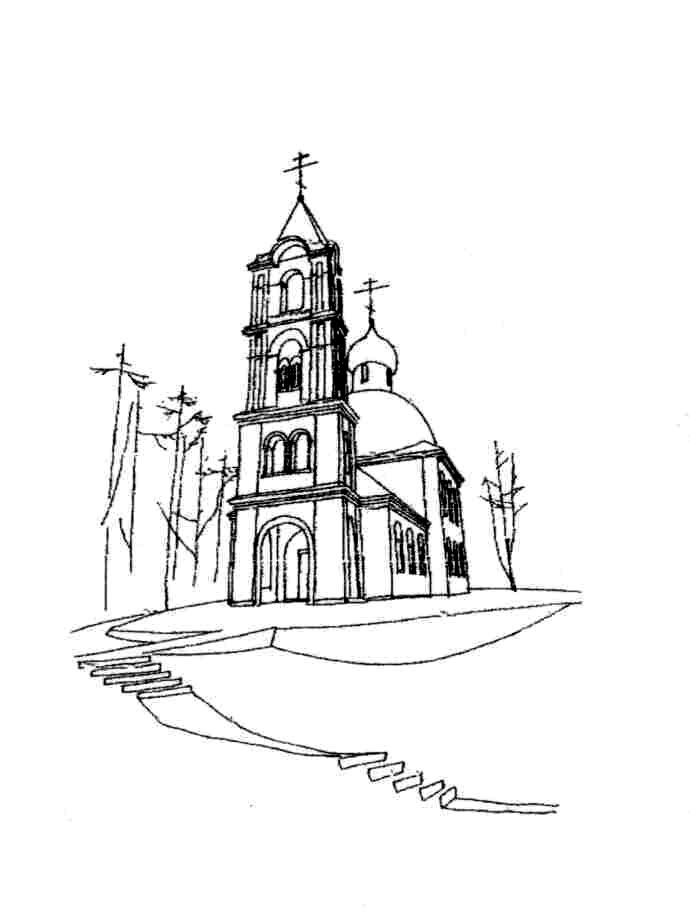                                                            (с. Макарово)                                              Расписание богослужений на АПРЕЛЬ 2017 года                        Храм Святителя Николая                                                            (с. Макарово)                                              Расписание богослужений на АПРЕЛЬ 2017 года                        Храм Святителя Николая                                                            (с. Макарово)                                              Расписание богослужений на АПРЕЛЬ 2017 года14 апреляпятница15.0017.00Великий Пяток. Воспоминание Святых спасительных Страстей Господа нашего Иисуса Христа. Вечерня с выносом ПлащаницыУтреня с погребением Плащаницы                        Храм Святителя Николая                                                            (с. Макарово)                                              Расписание богослужений на АПРЕЛЬ 2017 года                        Храм Святителя Николая                                                            (с. Макарово)                                              Расписание богослужений на АПРЕЛЬ 2017 года                        Храм Святителя Николая                                                            (с. Макарово)                                              Расписание богослужений на АПРЕЛЬ 2017 года15 апрелясуббота7.308.0020.0023.30Великая СубботаИсповедь. Часы.Вечерня. Божественная ЛитургияПо окончании – освящение пасхальной трапезы (до 14.00)Чтение Деяний св. апостолов. Исповедь. Полунощница1 апрелясуббота7.308.0010.00Похвала Пресвятой Богородицы (Суббота Акафиста)Исповедь. Часы.Божественная ЛитургияПанихида15 апрелясуббота7.308.0020.0023.30Великая СубботаИсповедь. Часы.Вечерня. Божественная ЛитургияПо окончании – освящение пасхальной трапезы (до 14.00)Чтение Деяний св. апостолов. Исповедь. Полунощница2 апрелявоскресенье8.009.3015.00Неделя 5-я Великого поста. Прп. Марии Египетской.Исповедь. Часы.Божественная ЛитургияТаинство Елеосвящения16 апрелявоскресенье00.0016.00СВЕТЛОЕ ХРИСТОВО ВОСКРЕСЕНИЕ. ПАСХА. Крестный ход. Пасхальная утреня. Божественная Литургия.Пасхальная вечерня2 апрелявоскресенье8.009.3015.00Неделя 5-я Великого поста. Прп. Марии Египетской.Исповедь. Часы.Божественная ЛитургияТаинство Елеосвящения22 апрелясуббота8.008.30Суббота Светлой СедмицыИсповедь. Часы.Божественная Литургия6 апрелячетверг17.00Всенощное бдение22 апрелясуббота8.008.30Суббота Светлой СедмицыИсповедь. Часы.Божественная Литургия7 апреляпятница8.009.00БЛАГОВЕЩЕНИЕ ПРЕСВЯТОЙ БОГОРОДИЦЫИсповедь. Часы.Божественная Литургия22 апрелясуббота8.008.30Суббота Светлой СедмицыИсповедь. Часы.Божественная Литургия7 апреляпятница8.009.00БЛАГОВЕЩЕНИЕ ПРЕСВЯТОЙ БОГОРОДИЦЫИсповедь. Часы.Божественная Литургия23 апрелявоскресенье8.009.30Антипасха. Неделя 2-я по Пасхе, апостола Фомы. Исповедь. Часы.Божественная Литургия8 апрелясуббота7.308.0010.0017.00Лазарева суббота. Собор Архангела Гавриила. Исповедь. Часы.Божественная ЛитургияПанихидаВсенощное бдение23 апрелявоскресенье8.009.30Антипасха. Неделя 2-я по Пасхе, апостола Фомы. Исповедь. Часы.Божественная Литургия8 апрелясуббота7.308.0010.0017.00Лазарева суббота. Собор Архангела Гавриила. Исповедь. Часы.Божественная ЛитургияПанихидаВсенощное бдение25 апрелявторник8.009.00Радоница. Поминовение усопших.Исповедь. Часы.Божественная Литургия. По окончании – панихида.9 апрелявоскресенье8.0010.00ВХОД ГОСПОДЕНЬ В ИЕРУСАЛИМ Исповедь. Часы.Божественная Литургия29 апрелясуббота7.308.0010.00Мцц. Агапии, Ирины и Хионии (304)Исповедь. Часы.Божественная ЛитургияПанихида13 апрелячетверг8.009.0018.00Великий Четверток. Воспоминание Тайной Вечери. Исповедь. Часы.Вечерня. Божественная ЛитургияУтреня с чтением 12-ти Евангелий Святых Страстей Господа нашего Иисуса Христа29 апрелясуббота7.308.0010.00Мцц. Агапии, Ирины и Хионии (304)Исповедь. Часы.Божественная ЛитургияПанихида13 апрелячетверг8.009.0018.00Великий Четверток. Воспоминание Тайной Вечери. Исповедь. Часы.Вечерня. Божественная ЛитургияУтреня с чтением 12-ти Евангелий Святых Страстей Господа нашего Иисуса Христа30 апрелявоскресенье8.009.30Неделя 3-я по Пасхе, святых жен-мироносиц. Свщмч. Феодора Недосекина (1942), пресвитера (с. Иванисово)Исповедь. Часы.Божественная Литургия           Храм Великомученика и                Целителя Пантелеимона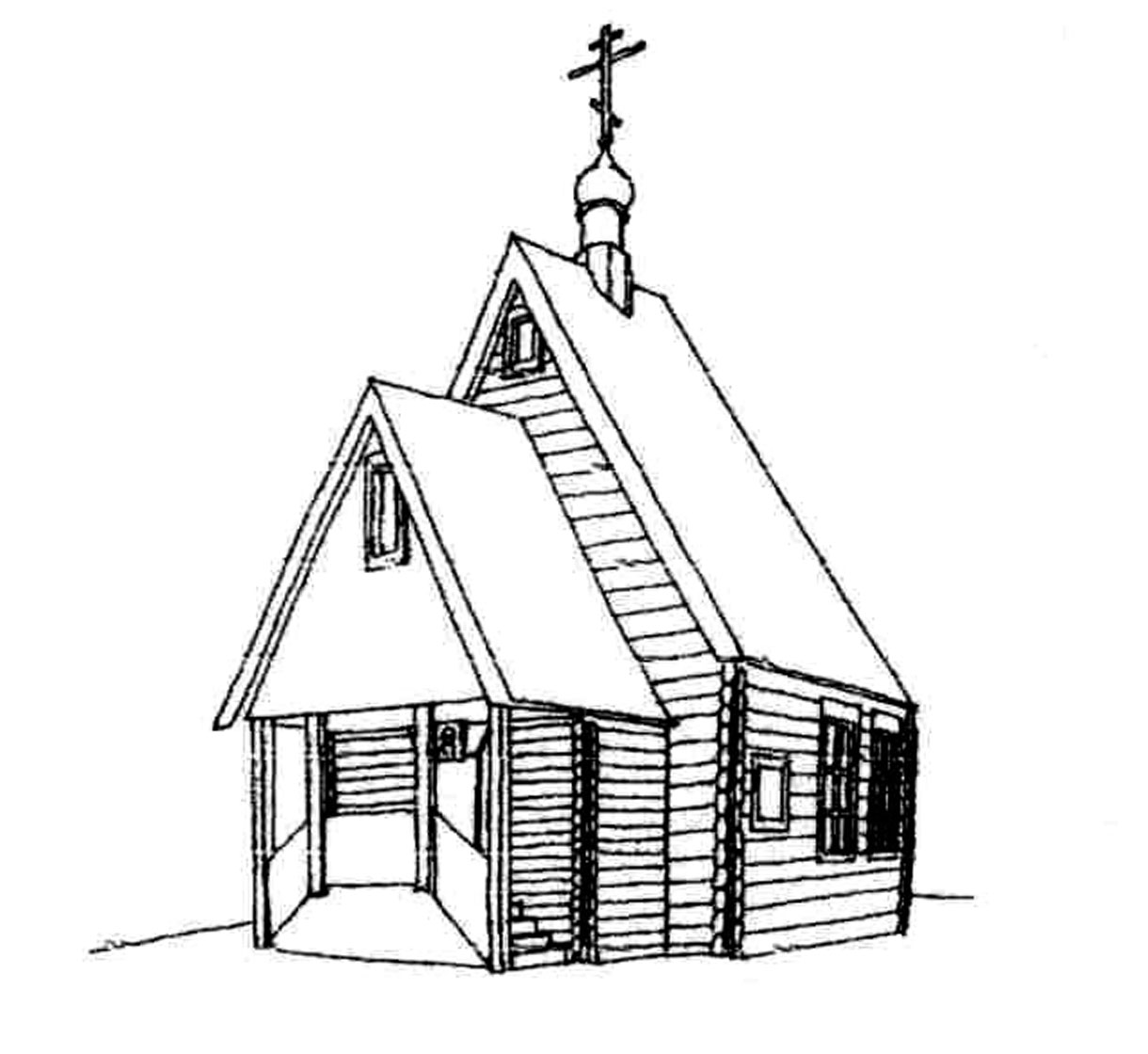   (г.Черноголовка)Расписание богослужений на АПРЕЛЬ 2017 года           Храм Великомученика и                Целителя Пантелеимона  (г.Черноголовка)Расписание богослужений на АПРЕЛЬ 2017 года           Храм Великомученика и                Целителя Пантелеимона  (г.Черноголовка)Расписание богослужений на АПРЕЛЬ 2017 года9 апрелявоскресенье8.0010.00ВХОД ГОСПОДЕНЬ В ИЕРУСАЛИМ Исповедь. Часы.Божественная Литургия           Храм Великомученика и                Целителя Пантелеимона  (г.Черноголовка)Расписание богослужений на АПРЕЛЬ 2017 года           Храм Великомученика и                Целителя Пантелеимона  (г.Черноголовка)Расписание богослужений на АПРЕЛЬ 2017 года           Храм Великомученика и                Целителя Пантелеимона  (г.Черноголовка)Расписание богослужений на АПРЕЛЬ 2017 года10 апреляпонедельник8.0018.00Страстная седмица. Великий Понедельник. Часы. Изобразительны. Литургия Преждеосвященных ДаровУтреня. Исповедь.1 апрелясуббота8.009.0018.00Похвала Пресвятой Богородицы (Суббота Акафиста)Исповедь. Часы.Божественная ЛитургияВсенощное бдение10 апреляпонедельник8.0018.00Страстная седмица. Великий Понедельник. Часы. Изобразительны. Литургия Преждеосвященных ДаровУтреня. Исповедь.1 апрелясуббота8.009.0018.00Похвала Пресвятой Богородицы (Суббота Акафиста)Исповедь. Часы.Божественная ЛитургияВсенощное бдение11 апрелявторник8.0018.00Великий ВторникЧасы. Изобразительны. Литургия Преждеосвященных ДаровУтреня. Исповедь.2 апрелявоскресенье8.009.00Неделя 5-я Великого поста. Прп. Марии Египетской.Исповедь. Часы.Божественная Литургия11 апрелявторник8.0018.00Великий ВторникЧасы. Изобразительны. Литургия Преждеосвященных ДаровУтреня. Исповедь.2 апрелявоскресенье8.009.00Неделя 5-я Великого поста. Прп. Марии Египетской.Исповедь. Часы.Божественная Литургия12 апрелясреда8.0017.0018.00Великая СредаЧасы. Изобразительны. Литургия Преждеосвященных Даров.Общая исповедьУтреня4 апрелявторник18.00Сщмч. Василия, пресвитера Анкирского (362-363)Таинство Елеосвящения12 апрелясреда8.0017.0018.00Великая СредаЧасы. Изобразительны. Литургия Преждеосвященных Даров.Общая исповедьУтреня4 апрелявторник18.00Сщмч. Василия, пресвитера Анкирского (362-363)Таинство Елеосвящения13 апрелячетверг8.008.3018.00Великий Четверток. Воспоминание Тайной Вечери. Исповедь. Часы. Вечерня. Божественная ЛитургияУтреня с чтением 12-ти Евангелий Святых Страстей Господа нашего Иисуса Христа5 апрелясреда7.0010.00Прмчц Варвары (Конкиной) (1937), с. СледовоУтреня. Исповедь. Часы. Литургия Преждеосвященных Даров13 апрелячетверг8.008.3018.00Великий Четверток. Воспоминание Тайной Вечери. Исповедь. Часы. Вечерня. Божественная ЛитургияУтреня с чтением 12-ти Евангелий Святых Страстей Господа нашего Иисуса Христа7 апреляпятница8.009.00БЛАГОВЕЩЕНИЕ ПРЕСВЯТОЙ БОГОРОДИЦЫИсповедь. Часы.Божественная Литургия13 апрелячетверг8.008.3018.00Великий Четверток. Воспоминание Тайной Вечери. Исповедь. Часы. Вечерня. Божественная ЛитургияУтреня с чтением 12-ти Евангелий Святых Страстей Господа нашего Иисуса Христа7 апреляпятница8.009.00БЛАГОВЕЩЕНИЕ ПРЕСВЯТОЙ БОГОРОДИЦЫИсповедь. Часы.Божественная Литургия14 апреляпятница10.00Великий Пяток. Воспоминание Святых спасительных Страстей Господа нашего Иисуса Христа. Царские часы8 апрелясуббота8.009.30Лазарева суббота. Собор Архангела Гавриила. Утреня. Исповедь. Часы.Божественная Литургия14 апреляпятница10.00Великий Пяток. Воспоминание Святых спасительных Страстей Господа нашего Иисуса Христа. Царские часы15 апрелясуббота7.308.00Великая СубботаИсповедь. Часы.Вечерня. Божественная ЛитургияС 12.00 до 16.00 - освящение пасхальной трапезы 29 апрелясуббота8.009.3018.00Мцц. Агапии, Ирины и Хионии (304)Утреня. Исповедь. Часы.Божественная ЛитургияВсенощное бдение 16 апрелявоскресенье9.0010.00СВЕТЛОЕ ХРИСТОВО ВОСКРЕСЕНИЕ. ПАСХА. Исповедь. Божественная ЛитургияПо окончании - освящение пасхальной трапезы 30 апрелявоскресенье8.009.00Неделя 3-я по Пасхе, святых жен-мироносиц. Свщмч Феодора Недосекина (1942), пресвитера (с. Иванисово)Исповедь. Часы.Божественная Литургия17 апреляпонедельник7.308.0018.00Светлая седмица – сплошная. Понедельник Светлой седмицы.Исповедь. Часы.Божественная Литургия Вечерня. Утреня. 30 апрелявоскресенье8.009.00Неделя 3-я по Пасхе, святых жен-мироносиц. Свщмч Феодора Недосекина (1942), пресвитера (с. Иванисово)Исповедь. Часы.Божественная Литургия17 апреляпонедельник7.308.0018.00Светлая седмица – сплошная. Понедельник Светлой седмицы.Исповедь. Часы.Божественная Литургия Вечерня. Утреня. Каждый день до 19.00 храм вмч. и цел. Пантелеимона открыт для молитвы.Каждую субботу на месте строительства храма в честь Новомучеников и Исповедников Российских (г. Черноголовка, ул. Центральная (напротив памятника) в 13.30 служится молебен.По поводу треб (крещение, соборование, венчание, освящение домов) обращаться непосредственно к протоиерею Вячеславу или протоиерею Андрею до начала и после окончания богослужений. Или по телефонам: +7(963)770-07-59 (прот. Вячеслав), +7(963)770-00-25 (прот. Андрей)Расписание занятий ВОСКРЕСНОЙ ШКОЛЫ для взрослых (г. Черноголовка, ул. Центральная, д. 18, подъезд № 6, подвал): Каждый ЧЕТВЕРГ в 19.00 протоиерей Андрей Федоров проводит беседы о Евангелии. Приглашаются все желающие!!!ДОБРО ПОЖАЛОВАТЬ НА НАШ САЙТ: www.hram-chg.ruКаждый день до 19.00 храм вмч. и цел. Пантелеимона открыт для молитвы.Каждую субботу на месте строительства храма в честь Новомучеников и Исповедников Российских (г. Черноголовка, ул. Центральная (напротив памятника) в 13.30 служится молебен.По поводу треб (крещение, соборование, венчание, освящение домов) обращаться непосредственно к протоиерею Вячеславу или протоиерею Андрею до начала и после окончания богослужений. Или по телефонам: +7(963)770-07-59 (прот. Вячеслав), +7(963)770-00-25 (прот. Андрей)Расписание занятий ВОСКРЕСНОЙ ШКОЛЫ для взрослых (г. Черноголовка, ул. Центральная, д. 18, подъезд № 6, подвал): Каждый ЧЕТВЕРГ в 19.00 протоиерей Андрей Федоров проводит беседы о Евангелии. Приглашаются все желающие!!!ДОБРО ПОЖАЛОВАТЬ НА НАШ САЙТ: www.hram-chg.ruКаждый день до 19.00 храм вмч. и цел. Пантелеимона открыт для молитвы.Каждую субботу на месте строительства храма в честь Новомучеников и Исповедников Российских (г. Черноголовка, ул. Центральная (напротив памятника) в 13.30 служится молебен.По поводу треб (крещение, соборование, венчание, освящение домов) обращаться непосредственно к протоиерею Вячеславу или протоиерею Андрею до начала и после окончания богослужений. Или по телефонам: +7(963)770-07-59 (прот. Вячеслав), +7(963)770-00-25 (прот. Андрей)Расписание занятий ВОСКРЕСНОЙ ШКОЛЫ для взрослых (г. Черноголовка, ул. Центральная, д. 18, подъезд № 6, подвал): Каждый ЧЕТВЕРГ в 19.00 протоиерей Андрей Федоров проводит беседы о Евангелии. Приглашаются все желающие!!!ДОБРО ПОЖАЛОВАТЬ НА НАШ САЙТ: www.hram-chg.ru18 апрелявторник7.308.00Вторник Светлой седмицы. Иверской иконы Божией Матери. Перенесение мощей свт. Иова, патриарха Московского и всея России (1654).Исповедь. Часы.Божественная Литургия Каждый день до 19.00 храм вмч. и цел. Пантелеимона открыт для молитвы.Каждую субботу на месте строительства храма в честь Новомучеников и Исповедников Российских (г. Черноголовка, ул. Центральная (напротив памятника) в 13.30 служится молебен.По поводу треб (крещение, соборование, венчание, освящение домов) обращаться непосредственно к протоиерею Вячеславу или протоиерею Андрею до начала и после окончания богослужений. Или по телефонам: +7(963)770-07-59 (прот. Вячеслав), +7(963)770-00-25 (прот. Андрей)Расписание занятий ВОСКРЕСНОЙ ШКОЛЫ для взрослых (г. Черноголовка, ул. Центральная, д. 18, подъезд № 6, подвал): Каждый ЧЕТВЕРГ в 19.00 протоиерей Андрей Федоров проводит беседы о Евангелии. Приглашаются все желающие!!!ДОБРО ПОЖАЛОВАТЬ НА НАШ САЙТ: www.hram-chg.ruКаждый день до 19.00 храм вмч. и цел. Пантелеимона открыт для молитвы.Каждую субботу на месте строительства храма в честь Новомучеников и Исповедников Российских (г. Черноголовка, ул. Центральная (напротив памятника) в 13.30 служится молебен.По поводу треб (крещение, соборование, венчание, освящение домов) обращаться непосредственно к протоиерею Вячеславу или протоиерею Андрею до начала и после окончания богослужений. Или по телефонам: +7(963)770-07-59 (прот. Вячеслав), +7(963)770-00-25 (прот. Андрей)Расписание занятий ВОСКРЕСНОЙ ШКОЛЫ для взрослых (г. Черноголовка, ул. Центральная, д. 18, подъезд № 6, подвал): Каждый ЧЕТВЕРГ в 19.00 протоиерей Андрей Федоров проводит беседы о Евангелии. Приглашаются все желающие!!!ДОБРО ПОЖАЛОВАТЬ НА НАШ САЙТ: www.hram-chg.ruКаждый день до 19.00 храм вмч. и цел. Пантелеимона открыт для молитвы.Каждую субботу на месте строительства храма в честь Новомучеников и Исповедников Российских (г. Черноголовка, ул. Центральная (напротив памятника) в 13.30 служится молебен.По поводу треб (крещение, соборование, венчание, освящение домов) обращаться непосредственно к протоиерею Вячеславу или протоиерею Андрею до начала и после окончания богослужений. Или по телефонам: +7(963)770-07-59 (прот. Вячеслав), +7(963)770-00-25 (прот. Андрей)Расписание занятий ВОСКРЕСНОЙ ШКОЛЫ для взрослых (г. Черноголовка, ул. Центральная, д. 18, подъезд № 6, подвал): Каждый ЧЕТВЕРГ в 19.00 протоиерей Андрей Федоров проводит беседы о Евангелии. Приглашаются все желающие!!!ДОБРО ПОЖАЛОВАТЬ НА НАШ САЙТ: www.hram-chg.ru22 апрелясуббота8.009.3018.00Суббота Светлой СедмицыУтреня. Исповедь. Часы.Божественная ЛитургияВсенощное бдениеКаждый день до 19.00 храм вмч. и цел. Пантелеимона открыт для молитвы.Каждую субботу на месте строительства храма в честь Новомучеников и Исповедников Российских (г. Черноголовка, ул. Центральная (напротив памятника) в 13.30 служится молебен.По поводу треб (крещение, соборование, венчание, освящение домов) обращаться непосредственно к протоиерею Вячеславу или протоиерею Андрею до начала и после окончания богослужений. Или по телефонам: +7(963)770-07-59 (прот. Вячеслав), +7(963)770-00-25 (прот. Андрей)Расписание занятий ВОСКРЕСНОЙ ШКОЛЫ для взрослых (г. Черноголовка, ул. Центральная, д. 18, подъезд № 6, подвал): Каждый ЧЕТВЕРГ в 19.00 протоиерей Андрей Федоров проводит беседы о Евангелии. Приглашаются все желающие!!!ДОБРО ПОЖАЛОВАТЬ НА НАШ САЙТ: www.hram-chg.ruКаждый день до 19.00 храм вмч. и цел. Пантелеимона открыт для молитвы.Каждую субботу на месте строительства храма в честь Новомучеников и Исповедников Российских (г. Черноголовка, ул. Центральная (напротив памятника) в 13.30 служится молебен.По поводу треб (крещение, соборование, венчание, освящение домов) обращаться непосредственно к протоиерею Вячеславу или протоиерею Андрею до начала и после окончания богослужений. Или по телефонам: +7(963)770-07-59 (прот. Вячеслав), +7(963)770-00-25 (прот. Андрей)Расписание занятий ВОСКРЕСНОЙ ШКОЛЫ для взрослых (г. Черноголовка, ул. Центральная, д. 18, подъезд № 6, подвал): Каждый ЧЕТВЕРГ в 19.00 протоиерей Андрей Федоров проводит беседы о Евангелии. Приглашаются все желающие!!!ДОБРО ПОЖАЛОВАТЬ НА НАШ САЙТ: www.hram-chg.ruКаждый день до 19.00 храм вмч. и цел. Пантелеимона открыт для молитвы.Каждую субботу на месте строительства храма в честь Новомучеников и Исповедников Российских (г. Черноголовка, ул. Центральная (напротив памятника) в 13.30 служится молебен.По поводу треб (крещение, соборование, венчание, освящение домов) обращаться непосредственно к протоиерею Вячеславу или протоиерею Андрею до начала и после окончания богослужений. Или по телефонам: +7(963)770-07-59 (прот. Вячеслав), +7(963)770-00-25 (прот. Андрей)Расписание занятий ВОСКРЕСНОЙ ШКОЛЫ для взрослых (г. Черноголовка, ул. Центральная, д. 18, подъезд № 6, подвал): Каждый ЧЕТВЕРГ в 19.00 протоиерей Андрей Федоров проводит беседы о Евангелии. Приглашаются все желающие!!!ДОБРО ПОЖАЛОВАТЬ НА НАШ САЙТ: www.hram-chg.ru23 апрелявоскресенье8.009.00Антипасха. Неделя 2-я по Пасхе, апостола Фомы. Исповедь. Часы.Божественная ЛитургияКаждый день до 19.00 храм вмч. и цел. Пантелеимона открыт для молитвы.Каждую субботу на месте строительства храма в честь Новомучеников и Исповедников Российских (г. Черноголовка, ул. Центральная (напротив памятника) в 13.30 служится молебен.По поводу треб (крещение, соборование, венчание, освящение домов) обращаться непосредственно к протоиерею Вячеславу или протоиерею Андрею до начала и после окончания богослужений. Или по телефонам: +7(963)770-07-59 (прот. Вячеслав), +7(963)770-00-25 (прот. Андрей)Расписание занятий ВОСКРЕСНОЙ ШКОЛЫ для взрослых (г. Черноголовка, ул. Центральная, д. 18, подъезд № 6, подвал): Каждый ЧЕТВЕРГ в 19.00 протоиерей Андрей Федоров проводит беседы о Евангелии. Приглашаются все желающие!!!ДОБРО ПОЖАЛОВАТЬ НА НАШ САЙТ: www.hram-chg.ruКаждый день до 19.00 храм вмч. и цел. Пантелеимона открыт для молитвы.Каждую субботу на месте строительства храма в честь Новомучеников и Исповедников Российских (г. Черноголовка, ул. Центральная (напротив памятника) в 13.30 служится молебен.По поводу треб (крещение, соборование, венчание, освящение домов) обращаться непосредственно к протоиерею Вячеславу или протоиерею Андрею до начала и после окончания богослужений. Или по телефонам: +7(963)770-07-59 (прот. Вячеслав), +7(963)770-00-25 (прот. Андрей)Расписание занятий ВОСКРЕСНОЙ ШКОЛЫ для взрослых (г. Черноголовка, ул. Центральная, д. 18, подъезд № 6, подвал): Каждый ЧЕТВЕРГ в 19.00 протоиерей Андрей Федоров проводит беседы о Евангелии. Приглашаются все желающие!!!ДОБРО ПОЖАЛОВАТЬ НА НАШ САЙТ: www.hram-chg.ruКаждый день до 19.00 храм вмч. и цел. Пантелеимона открыт для молитвы.Каждую субботу на месте строительства храма в честь Новомучеников и Исповедников Российских (г. Черноголовка, ул. Центральная (напротив памятника) в 13.30 служится молебен.По поводу треб (крещение, соборование, венчание, освящение домов) обращаться непосредственно к протоиерею Вячеславу или протоиерею Андрею до начала и после окончания богослужений. Или по телефонам: +7(963)770-07-59 (прот. Вячеслав), +7(963)770-00-25 (прот. Андрей)Расписание занятий ВОСКРЕСНОЙ ШКОЛЫ для взрослых (г. Черноголовка, ул. Центральная, д. 18, подъезд № 6, подвал): Каждый ЧЕТВЕРГ в 19.00 протоиерей Андрей Федоров проводит беседы о Евангелии. Приглашаются все желающие!!!ДОБРО ПОЖАЛОВАТЬ НА НАШ САЙТ: www.hram-chg.ru24 апреляпонедельник18.00Вечернее богослужение. Панихида.Каждый день до 19.00 храм вмч. и цел. Пантелеимона открыт для молитвы.Каждую субботу на месте строительства храма в честь Новомучеников и Исповедников Российских (г. Черноголовка, ул. Центральная (напротив памятника) в 13.30 служится молебен.По поводу треб (крещение, соборование, венчание, освящение домов) обращаться непосредственно к протоиерею Вячеславу или протоиерею Андрею до начала и после окончания богослужений. Или по телефонам: +7(963)770-07-59 (прот. Вячеслав), +7(963)770-00-25 (прот. Андрей)Расписание занятий ВОСКРЕСНОЙ ШКОЛЫ для взрослых (г. Черноголовка, ул. Центральная, д. 18, подъезд № 6, подвал): Каждый ЧЕТВЕРГ в 19.00 протоиерей Андрей Федоров проводит беседы о Евангелии. Приглашаются все желающие!!!ДОБРО ПОЖАЛОВАТЬ НА НАШ САЙТ: www.hram-chg.ruКаждый день до 19.00 храм вмч. и цел. Пантелеимона открыт для молитвы.Каждую субботу на месте строительства храма в честь Новомучеников и Исповедников Российских (г. Черноголовка, ул. Центральная (напротив памятника) в 13.30 служится молебен.По поводу треб (крещение, соборование, венчание, освящение домов) обращаться непосредственно к протоиерею Вячеславу или протоиерею Андрею до начала и после окончания богослужений. Или по телефонам: +7(963)770-07-59 (прот. Вячеслав), +7(963)770-00-25 (прот. Андрей)Расписание занятий ВОСКРЕСНОЙ ШКОЛЫ для взрослых (г. Черноголовка, ул. Центральная, д. 18, подъезд № 6, подвал): Каждый ЧЕТВЕРГ в 19.00 протоиерей Андрей Федоров проводит беседы о Евангелии. Приглашаются все желающие!!!ДОБРО ПОЖАЛОВАТЬ НА НАШ САЙТ: www.hram-chg.ruКаждый день до 19.00 храм вмч. и цел. Пантелеимона открыт для молитвы.Каждую субботу на месте строительства храма в честь Новомучеников и Исповедников Российских (г. Черноголовка, ул. Центральная (напротив памятника) в 13.30 служится молебен.По поводу треб (крещение, соборование, венчание, освящение домов) обращаться непосредственно к протоиерею Вячеславу или протоиерею Андрею до начала и после окончания богослужений. Или по телефонам: +7(963)770-07-59 (прот. Вячеслав), +7(963)770-00-25 (прот. Андрей)Расписание занятий ВОСКРЕСНОЙ ШКОЛЫ для взрослых (г. Черноголовка, ул. Центральная, д. 18, подъезд № 6, подвал): Каждый ЧЕТВЕРГ в 19.00 протоиерей Андрей Федоров проводит беседы о Евангелии. Приглашаются все желающие!!!ДОБРО ПОЖАЛОВАТЬ НА НАШ САЙТ: www.hram-chg.ru25 апрелявторник8.009.00Радоница. Поминовение усопших.Исповедь. Часы.Божественная Литургия. По окончании – панихида.Каждый день до 19.00 храм вмч. и цел. Пантелеимона открыт для молитвы.Каждую субботу на месте строительства храма в честь Новомучеников и Исповедников Российских (г. Черноголовка, ул. Центральная (напротив памятника) в 13.30 служится молебен.По поводу треб (крещение, соборование, венчание, освящение домов) обращаться непосредственно к протоиерею Вячеславу или протоиерею Андрею до начала и после окончания богослужений. Или по телефонам: +7(963)770-07-59 (прот. Вячеслав), +7(963)770-00-25 (прот. Андрей)Расписание занятий ВОСКРЕСНОЙ ШКОЛЫ для взрослых (г. Черноголовка, ул. Центральная, д. 18, подъезд № 6, подвал): Каждый ЧЕТВЕРГ в 19.00 протоиерей Андрей Федоров проводит беседы о Евангелии. Приглашаются все желающие!!!ДОБРО ПОЖАЛОВАТЬ НА НАШ САЙТ: www.hram-chg.ruКаждый день до 19.00 храм вмч. и цел. Пантелеимона открыт для молитвы.Каждую субботу на месте строительства храма в честь Новомучеников и Исповедников Российских (г. Черноголовка, ул. Центральная (напротив памятника) в 13.30 служится молебен.По поводу треб (крещение, соборование, венчание, освящение домов) обращаться непосредственно к протоиерею Вячеславу или протоиерею Андрею до начала и после окончания богослужений. Или по телефонам: +7(963)770-07-59 (прот. Вячеслав), +7(963)770-00-25 (прот. Андрей)Расписание занятий ВОСКРЕСНОЙ ШКОЛЫ для взрослых (г. Черноголовка, ул. Центральная, д. 18, подъезд № 6, подвал): Каждый ЧЕТВЕРГ в 19.00 протоиерей Андрей Федоров проводит беседы о Евангелии. Приглашаются все желающие!!!ДОБРО ПОЖАЛОВАТЬ НА НАШ САЙТ: www.hram-chg.ruКаждый день до 19.00 храм вмч. и цел. Пантелеимона открыт для молитвы.Каждую субботу на месте строительства храма в честь Новомучеников и Исповедников Российских (г. Черноголовка, ул. Центральная (напротив памятника) в 13.30 служится молебен.По поводу треб (крещение, соборование, венчание, освящение домов) обращаться непосредственно к протоиерею Вячеславу или протоиерею Андрею до начала и после окончания богослужений. Или по телефонам: +7(963)770-07-59 (прот. Вячеслав), +7(963)770-00-25 (прот. Андрей)Расписание занятий ВОСКРЕСНОЙ ШКОЛЫ для взрослых (г. Черноголовка, ул. Центральная, д. 18, подъезд № 6, подвал): Каждый ЧЕТВЕРГ в 19.00 протоиерей Андрей Федоров проводит беседы о Евангелии. Приглашаются все желающие!!!ДОБРО ПОЖАЛОВАТЬ НА НАШ САЙТ: www.hram-chg.ru25 апрелявторник8.009.00Радоница. Поминовение усопших.Исповедь. Часы.Божественная Литургия. По окончании – панихида.